ПРОЄКТ                                                                                                                              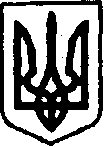 УКРАЇНАКЕГИЧІВСЬКА СЕЛИЩНА РАДАXХХІV СЕСІЯ VІІІ СКЛИКАННЯРІШЕННЯ29 липня 2022 року                          смт Кегичівка                                    №Про припинення дії договору         на право тимчасового користування земельною ділянкою 	Керуючись статтями 12, 83, 93, 122, 124, 141 Земельного кодексу України, статтями 4, 10, 25-26, 33, 42, 46, 59 Закону України «Про місцеве самоврядування в Україні», статтею 31 Закону України «Про оренду землі», розглянувши заяву гр.Коржакова В.В. (вхідний № 3325/04-16 від 13 липня   2022 року), Кегичівська селищна радаВИРІШИЛА:1. Припинити дію договору на право тимчасового користування земельною ділянкою для ведення городництва за № 36 від 01 серпня 2017 року, укладеного відносно земельної ділянки площею 0,05 га, розташованої в межах населеного пункту – селище Кегичівка Красноградського району Харківської області,        за згодою сторін. 2. Контроль за виконання даного рішення покласти на постійну комісію            з питань земельних відносин, охорони навколишнього природного середовища та будівництва Кегичівської селищної ради (голова комісії Віталій ПИВОВАР).Кегичівський селищний голова       оригінал підписано	Антон ДОЦЕНКО